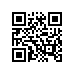 ПРИКАЗОб изменении тем выпускных квалификационных работ студентов образовательной программы «Государственное и муниципальное управление» факультета Санкт-Петербургская школа социальных наук и востоковеденияПРИКАЗЫВАЮ:Изменить темы выпускных квалификационных работ студентов 4 курса образовательной программы бакалавриата «Государственное и муниципальное управление», направления подготовки 38.04.04 «Государственное и муниципальное управление», факультета Санкт-Петербургская школа социальных наук востоковедения, очной формы обучения, утвержденные приказом от 12.12.2018                     № 8.3.6.2-06/1212-02 согласно списку тем (приложение).Основание: заявления Абдуллаева С.Д., Акпаевой А.И., Ахуновой А.А., Ащеуловой В.П., Басовой Н.С, Ведунова С.А., Винюковой В.В., Галановой Я.В., Глушенковой А.А.,  Гречаной Е.С., Григорьевой М.П., Жолобовой С.В., Ивановой Е.В., Казанцевой Б.А., Коваль Е.О., Кожуховой В.Р., Колтышевой Ю.В., Кривенок К.П., Крутиковой Д.А., Кудрявцевой П.Э., Кудряшовой В.М., Курносенко Е.В., Ляховой А.А., Магсумова А.Р., Мажара Е.А., Малыхина К.И, Маракулиной А.И., Масляковой М.М., Мишина Д.А., Морозова К.С., Павлюченко Н.С., Постниковй А.М., Серановой М.А., Симоновой Т.С., Смирновой М.А., Тимергалиной М.А., Черненко А.О., Шелестова А.Н., Юферовой В.Е.Директор									   С.М. КадочниковРегистрационный номер: 8.3.6.2-06/1305-04Дата регистрации: 13.05.2019